Part-Part WholeCan you find the parts to these wholes?Can you find more than one way?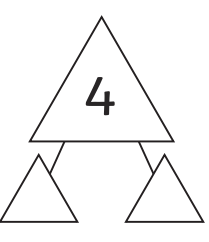 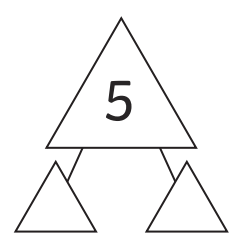 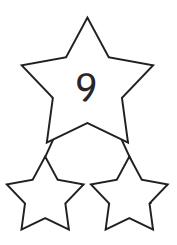 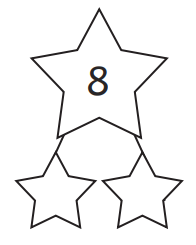 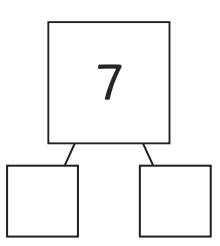 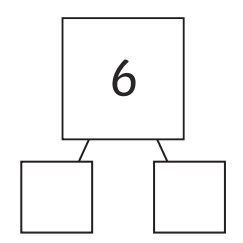 